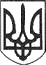 РЕШЕТИЛІВСЬКА МІСЬКА РАДАПОЛТАВСЬКОЇ ОБЛАСТІ(четверта позачергова сесія восьмого скликання) РІШЕННЯ25  лютого 2021 року                                                                            № 255-4-VІІІПро затвердження Програми створення і використання матеріального резерву Решетилівської міської територіальної громади для запобігання та ліквідації надзвичайних ситуацій  на 2021-2023 роки  	Керуючись Законом України “Про місцеве самоврядування в Україні”, частиною другою статті 19 Кодексу цивільного захисту України, Постанови Кабінету Міністрів України №775 від 30 вересня 2015 року “Про створення запасу матеріально-технічних засобів для запобігання і ліквідації надзвичайних ситуацій” (з змінами),  Решетилівська міська рада            ВИРІШИЛА:   	1. Затвердити Програму створення і використання матеріального резерву Решетилівської міської територіальної громади для запобігання та ліквідації надзвичайних ситуацій   на 2021-2023 роки (додається).	2. Контроль за виконанням покласти на постійну комісію з питань депутатської діяльності, етики, регламенту, забезпечення законності, правопорядку та запобігання корупції (Лугова Н.І.).Міський голова                                                                                 О.А. ДядюноваПідготовлено:Головний спеціаліст сектору з питаньоборонної роботи, цивільного захисту та взаємодії зправоохоронними органами                                                         М.В.ЛюбиченкоПогоджено:Заступник міського голови                                                           А.В. КолесніченкоСекретар міської ради                                                                   Т.А. МалишКеруючий справами                                                                       М.В. ЛисенкоНачальник відділу з юридичних питань та управління комунальним майном                        	             Н.Ю. КолотійНачальник відділу організаційно-інформаційної роботи, документообігу та управління персоналом				                        О.О. МірошникЗАТВЕРДЖЕНОрішення Решетилівської міськоїради восьмого скликання25 лютого 2021  року №___-4-VIIІ (4 позачергова сесія)ПРОГРАМА створення і  використання матеріального резерву Решетилівської міської територіальної громадидля запобігання та ліквідації надзвичайних ситуацій  на 2021-2023 роки  м. Решетилівка2021ЗМІСТI.  ПАСПОРТ.II. ВИЗНАЧЕННЯ ПРОБЛЕМИ, НА РОЗВ’ЯЗАННЯ ЯКОЇ СПРЯМОВАНА ПРОГРАМА.ІІІ. МЕТА ПРОГРАМИ.IV.  ОБГРУНТУВАННЯ ШЛЯХІВ І ЗАСОБІВ РОЗВ’ЯЗАННЯ ПРОБЛЕМИ ЗАБЕЗПЕЧЕННЯ ЦИВІЛЬНОГО ЗАХИСТУ.V. ОБСЯГИ ТА ДЖЕРЕЛА ФІНАНСУВАННЯ.VI.  ЗАВДАННЯ  ТА  ЗАХОДИ  ПРОГРАМИ  VII. КООРДИНАЦІЯ ТА КОНТРОЛЬ ЗА ВИКОНАННЯМ  ПРОГРАМИ І. ПАСПОРТПрограми створення і  використання матеріального резерву  Решетилівської міської територіальної громади для запобігання та ліквідації надзвичайних ситуацій   на 2021-2023 роки  	Програма розроблена відповідно до Кодексу цивільного захисту України та Постанови Кабінету Міністрів України №775 від 30 вересня 2015 року “Про створення запасу матеріально-технічних засобів для запобігання і ліквідації надзвичайних ситуацій” ( з змінами).В основу реалізації Програми покладений принцип об’єднання зусиль  і використання матеріальних резервів для запобігання, ліквідації надзвичайних ситуацій  з метою екстреного використання їх у разі виникнення надзвичайних ситуацій.ІІ. ВИЗНАЧЕННЯ ПРОБЛЕМИ, НА РОЗВ’ЯЗАННЯ ЯКОЇ СПРЯМОВАНА ПРОГРАМА  Аналіз природних процесів за минулі роки показує, що на території громади мали місце екстремальні метеорологічні явища  (сильні вітри, град, зливи, повені, обледеніння ліній електропередач),  що можуть спричинити  надзвичайні ситуації. В окремих випадках вони можуть  завдати значних збитків господарствам, установам, підприємствам та населенню територіальної громади. Треба бути готовим до можливих значно більших негативних надзвичайних ситуацій. Значна кількість пожеж стається в екосистемах громади в весняно – літній та осінній періоди. Бурі, урагани, смерчі територією громади  проходять з періодичністю 1-2 рази на рік. Також останніми роками спостерігається значна кількість снігових опадів в зимовий період.  В разі різкого танення снігового покриву  в зимово-весняний період на території громади можливі повені. Крім того, є низка факторів, які сприяють виникненню надзвичайних ситуацій техногенного характеру. До них належить недотримання правил пожежної безпеки  і техніки безпеки на виробництві та  побуті, недостатнє  матеріально-технічне забезпечення виробництва та впровадження заходів щодо запобігання  небезпечним техногенним явищам, тощо.Основні проблемні питання:недостатня кількість спеціального обладнання та матеріалів  для забезпечення життєдіяльності важливих закладів інфраструктури в умовах надзвичайної ситуації та надзвичайного стану;відсутність в достатній кількості палива для попередження та ліквідації можливих надзвичайних ситуацій ;  відсутність в достатній кількості засобів для забезпечення дотримання протиепідемічного режиму.ІІІ. МЕТА ПРОГРАМИ.Покращення стану матеріально-технічного забезпечення  цивільного захисту на території Решетилівської міської  територіальної громади на 2021 — 2023 роки.Створення умов  необхідних для реалізації заходів щодо вирішення проблем громади та створення умов для ефективної реалізації завдань цивільного захисту.Зменшення матеріальних втрат та недопущення шкоди  об'єктам, матеріально-культурним цінностям та довкіллю в разі виникнення надзвичайних ситуацій, попередження ризику виникнення надзвичайних ситуацій та досягнення гарантованого рівня захисту населення і території громади від їх наслідків. IV.  ОБГРУНТУВАННЯ ШЛЯХІВ І ЗАСОБІВ РОЗВ’ЯЗАННЯ  ПРОБЛЕМИ ЗАБЕЗПЕЧЕННЯ СТВОРЕННЯ МАТЕРІАЛЬНОГО РЕЗЕРВУ.	Кодексом цивільного захисту України (стаття 19, п.2. 15) до повноважень  органів місцевого самоврядування у сфері цивільного захисту передбачається створення і використання матеріальних резервів для запобігання та ліквідації наслідків надзвичайних ситуацій.Матеріальним резервом є будівельні матеріали, пальне, медикаменти, продовольство, техніка, технічні засоби та інші матеріальні цінності, призначені для проведення невідкладних відновлювальних робіт і заходів, спрямованих на запобігання, ліквідацію надзвичайних ситуацій техногенного і природного характеру та їх наслідків.  Резерв створюється виходячи з максимальної гіпотетичної (прогнозованої) надзвичайної ситуації, характерної для  громади, а також передбаченого обсягу робіт з ліквідації її наслідків.	Матеріальні цінності, що поставляються до резерву, повинні мати сертифікат відповідності на весь нормативний термін їх зберігання або інші документи передбаченні чинним законодавством. Резерв використовується тільки для:- здійснення запобіжних заходів у разі загрози виникнення надзвичайних ситуацій; - ліквідації наслідків надзвичайних ситуацій;- проведення невідкладних відновлювальних робіт і заходів;- надання постраждалому населенню необхідної допомоги для забезпечення його життєдіяльності;- розгортання та утримання тимчасових пунктів проживання і харчування постраждалого населення;- забезпечення паливо-мастильними матеріалами та іншими витратними матеріалами транспортних засобів підприємств та громадян, залучених для евакуації постраждалого населення із зони надзвичайної ситуації та можливого ураження.	Відпуск матеріально-технічних цінностей з матеріального резерву здійснюється за  розпорядженням міського голови.        V. ОБСЯГИ ТА ДЖЕРЕЛА ФІНАНСУВАННЯ.Програма реалізується протягом трьох років виконавчим комітетом Решетилівської міської ради,  іншими виконавцями за рахунок коштів місцевого бюджету, а також за рахунок добровільних пожертвувань   фізичних і юридичних осіб та інших не заборонених законодавством джерел.Фінансове забезпечення  Програми створення і використання матеріального резерву Решетилівської міської територіальної громади для запобігання та ліквідації надзвичайних ситуацій  на 2021-2023 рокиVI.  ЗАВДАННЯ  ТА  ЗАХОДИ  ПРОГРАМИ  Для досягнення зазначеної мети необхідно вирішити такі основні завдання:	- визначити головні напрямки створення матеріального резерву Решетилівської міської ради на ближню перспективу;	- розробити систему заходів, які потрібно здійснити для забезпечення захисту населення і територій громади та сталого функціонування промисловості і сільського господарства, механізми їх реалізації та визначити обсяги необхідного матеріального  забезпечення.VII. КООРДИНАЦІЯ ТА КОНТРОЛЬ ЗА ВИКОНАННЯМ ПРОГРАМИ1. Організаційна робота щодо виконання визначених Програмою заходів покладається на відповідального виконавця.2. Координацію заходів Програми та підготовку пропозицій щодо обсягів її фінансування забезпечує сектор з питань оборонної роботи,цивільного захисту та взаємодії з правоохоронними органами. Головний спеціаліст сектору з питань оборонної роботи,цивільного захистута взаємодії з правоохоронними органами                                М.В. Любиченко1.Ініціатор розроблення програмиВиконавчий комітет Решетилівської міської ради2.Розробник програмиСектор з питань оборонної роботи, цивільного захисту та взаємодії з правоохоронними органами  виконавчого комітету Решетилівської міської ради 3.Відповідальний виконавець програмиВиконавчий комітет Решетилівської міської ради.4.Учасники програмиРешетилівська міська рада5.Термін реалізації програми2021 – 2023 роки6.Перелік місцевих бюджетів, які беруть участь у виконані програми (для комплексних програм)Міський бюджет та інші джерела не заборонені законодавством7.Загальний обсяг фінансових ресурсів, необхідних для реалізації програми, всього, у тому числі :600 тис. грн.7.1.Коштів міського бюджету570  тис.грн.7.2.Коштів інших джерел30, 0 тис.грн Обсяг коштів, які пропонується залучити  на виконання ПрограмиВсього, витрати на виконання Програми, (тис.грн)У тому числі за роками тис.грнУ тому числі за роками тис.грнУ тому числі за роками тис.грнОбсяг коштів, які пропонується залучити  на виконання ПрограмиВсього, витрати на виконання Програми, (тис.грн)2021 20222023  Міський бюджет570,0270,0150,0150,0Інші джерела фінансування30,0 10,010,010,0ВСЬОГО:600,0280,0160,0160,0